Проект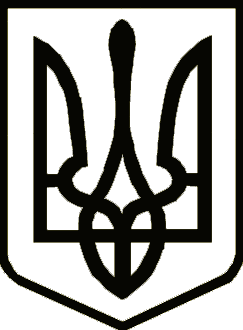 УкраїнаЧЕРНІГІВСЬКА  РАЙОННА  РАДАЧЕРНІГІВСЬКОЇ ОБЛАСТІРІШЕННЯ(шоста сесія восьмого скликання)_____________ 2021 року        м. ЧернігівПро передачу іншого окремого індивідуально визначеного майна у комунальну власність Куликівської селищної територіальної громади Відповідно до пункту 20 частини першої статті 43 та пункту 4 статті 60 Закону України «Про місцеве самоврядування в Україні» та Закону України «Про передачу об’єктів права державної та комунальної власності», враховуючи рішення Куликівської селищної ради Чернігівського району Чернігівської області від 23 березня 2021 року «Про порушення клопотання та надання згоди на прийняття у комунальну власність Куликівської селищної територіальної громади іншого окремого індивідуально визначеного майна», районна рада вирішила:Передати безоплатно з спільної власності територіальних громад сіл, селища Куликівського району у комунальну власність Куликівської селищної територіальної громади інше окремо індивідуально визначене майно, що перебуває на балансі Чернігівської районної ради Чернігівської області, згідно з додатком до цього рішення.Відділу фінансово-господарського забезпечення виконавчого апарату Чернігівської районної ради спільно з бухгалтерією Куликівської селищної ради Чернігівського району Чернігівської області здійснити приймання-передачу майна згідно з додатком до цього рішення, відповідно до вимог чинного законодавства України.Уповноважити для участі в роботі комісії з питань передачі майна, зазначеного у пункті 1 цього рішення - керуючого справами виконавчого апарату Чернігівської районної ради Струк С. М., спеціаліста I категорії відділу фінансово-господарського забезпечення виконавчого апарату районної ради Руденко Г. Г. та начальника відділу комунального майна виконавчого апарату районної ради  Хренову Н. Г.4. Контроль за виконанням цього рішення покласти на постійну комісію районної ради з питань комунальної власності, житлово-комунального господарства, транспорту та інфраструктури.Голова районної ради							    М. Ф. СиленкоАркуш погодженняпроекту рішення районної ради «Про передачу іншого окремого індивідуально визначеного майна у комунальну власність Куликівської селищної територіальної громади»Подає:Список розсилки рішення районної ради«Про передачу іншого окремого індивідуально визначеного майна у комунальну власність Куликівської селищної територіальної громади»Додаток до рішення Чернігівської районної ради від «__» _________ 2021 року«Про передачу іншого окремого індивідуально визначеного майна у комунальну власність Куликівської селищної територіальної громади»                    (6 сесія 8 скликання)Перелікіншого окремого індивідуального визначеного майна, яке підлягає передачі з спільної власності територіальних громад сіл, селищ, міст Чернігівського району у власність Куликівської селищної територіальної громадиКеруючий справами виконавчогоапарату районної ради								С. М. СтрукГолова районної радиГолова районної радиМ. Ф. СиленкоМ. Ф. СиленкоПідготовлено:Підготовлено:Начальник відділу комунального майна виконавчого апарату районної радиНачальник відділу комунального майна виконавчого апарату районної радиН. Г. ХреноваН. Г. ХреноваПогоджено:Погоджено:Заступник голови районної радиВ. М. ЛеоненкоКеруючий справами виконавчого апарату районної ради С. М. Струк Начальник відділу фінансово-господарськогозабезпечення, головний бухгалтер виконавчого апарату Чернігівської районної ради   М. А. Сливко№п/пНайменування адресатуКількість екземплярів1.Чернігівська районна державна адміністрація Чернігівської області12.Відділ комунального майна виконавчого апарату районної ради13.Відділ фінансово-господарського забезпечення виконавчого апарату Чернігівської районної ради14.Куликівська селищна рада1№ п/пНайменуванняІнвентарний №Фактична наявністьФактична наявністьФактична наявністьЗа даними бухгалтерського облікуЗа даними бухгалтерського облікуЗа даними бухгалтерського обліку№ п/пНайменуванняІнвентарний №Кіл-тьЦінаСумаКіл-тьЦінаСумаОсновні засобиОсновні засобиОсновні засобиОсновні засобиОсновні засобиОсновні засобиОсновні засобиОсновні засобиОсновні засоби1Газонокосилка1048001413070,003070,0013070,003070,002Монітор machines1048000611110,001110,0011110,001110,003Системний блок Delucx1048000711376,001376,0011376,001376,004Телефон-телефакс1048000111003,001003,0011003,001003,005Комп’ютер1014000114508,004508,0014508,004508,006Системний блок10148000811475,001475,0011475,001475,007Системний блок Браін1048000412349,002349,0012349,002349,008Шафа книжкова1016301021508,00508,001508,00508,009Шафа книжкова1016301031508,00508,001508,00508,0010Шафа книжкова1016890391711,00711,001711,00711,0011Стіл101680541457,00457,001457,00457,0012Стіл1016890551457,00457,001457,00457,0013Стіл101689057-582460,00920,002460,00920,0014Стілець офісний10168905611400,001400,0011400,001400,0015Вішалка металева1016301051132,00132,001132,00132,0016Стілець офісний101610001-88130,001040,008130,001040,0017М’який куточок10163000214000,004000,0014000,004000,002525024,002525024,00Необоротні матеріальні активиНеоборотні матеріальні активиНеоборотні матеріальні активиНеоборотні матеріальні активиНеоборотні матеріальні активиНеоборотні матеріальні активиНеоборотні матеріальні активиНеоборотні матеріальні активиНеоборотні матеріальні активи1Стіл двотумбовий11360029166,0066,00166,0066,002Стіл приставний11360030170,0070,00170,0070,003Шафа книжкова11360031142,0042,00142,0042,004Тумба11360033180,0080,00180,0080,005Вентилятор113600341100,00100,001100,00100,006Наконечник на прапор11360036-372130,00260,002130,00260,007Прапор України113600381120,00120,001120,00120,008Герб Куликівки113600391170,00170,001170,00170,009Китиця на прапор11360040136,0036,00136,0036,0010Прапор Куликівського району113600411280,00280,001280,00280,0011Килимова доріжка 5,5 м113600421330,00330,001330,00330,0012Сейф11360043130,0030,00130,0030,0013Люстра113600441105,00105,001105,00105,0014Шафа113601081778,00778,001778,00778,0015Килимове покриття1136015416384,006384,0016384,006384,0016Килимове покриття1136015513490,003490,0013490,003490,0017Принтер CANON LBP-6030B1137017212798,002798,0012798,002798,0018Тачка113601741990,00990,001990,00990,0019Стремянка113601751783,00783,001783,00783,0020Стіл комп’ютерний11360176-7721900,003800,0021900,003800,0021Стіл для принтера1136017811000,001000,0011000,001000,0022Монітор111336071850,00850,001850,00850,0023Принтер НР113361101616,00616,001616,00616,0024Принтер НР111361111616,00616,001616,00616,0025Шафа для одягу111361551700,00700,001700,00700,0026Шафа відкрита111361561708,00708,001708,00708,0027Шафа для документів111361571714,00714,001714,00714,0028Тумби11136162-632925,001850,002925,001850,0029Столи11136164-674613,002452,004613,002452,0030Стільці11136254-574150,00600,004150,00600,0031Стіл111362581600,00600,001600,00600,0032Монітор Acer113701211570,001570,0011570,001570,0033Клавіатура11370131147,00147,001147,00147,0034Мишка1137014154,0054,00154,0054,0035Безперебійник11370151693,00693,001693,00693,0036Принтер  Canon113701811247,001247,0011247,001247,0037Системна плата113702112863,002863,0012863,002863,0038Стілець11370561150,00150,001150,00150,0039Стілець11370571150,00150,001150,00150,0040Стілець11370581150,00150,001150,00150,004938442,004938442,00